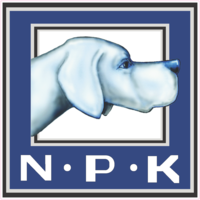 Midt-Norsk pointertreff 22.06. – 23.06.24Hageseter turisthytter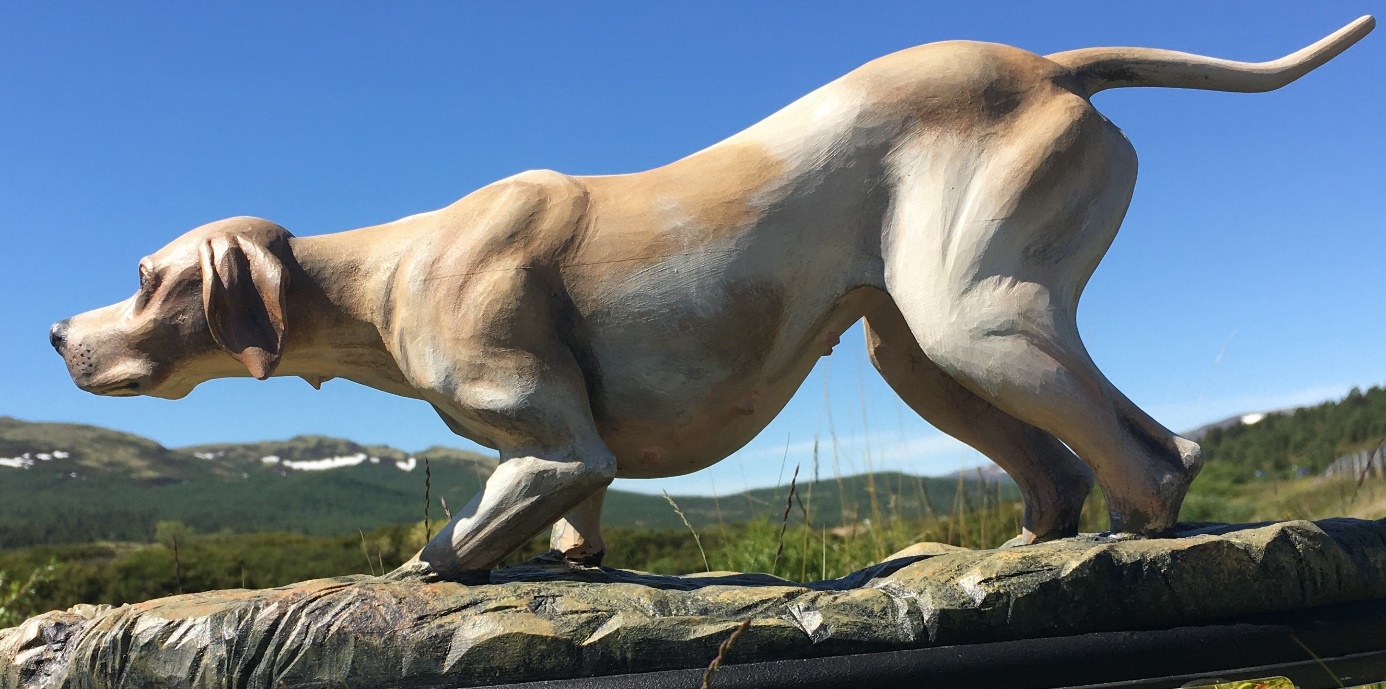 Velkommen til Midt-Norsk pointertreff 2024. Arrangementet foregår på Hageseter Turisthytte på Dovre, og er et samarbeidsprosjekt mellom NPK distrikt Trøndelag og distrikt Hedmark Oppland. ProgramLørdag: 22.06.24Kl 10:00: Utstillingen starter.Dommer: Kamilla Karlsson, Ringsekretær/Skriver Kristin Therese Gustafson, Ringsekretær elev: Kristin WikstrømSted: Ute med gress som underlagI utstillingens pause mellom klassene hannhund og tispe:Barn og hund – påmeld. i sekretariatet fram til pausen, påmeldingsavgift kr 50,- Ca kl 16.00 Hageseterlekene (natursti) – lag må bestå av voksne og barn, gjerne familie, om du er alene og ønsker å delta så får du plass på et lag – påmelding fram til kl 16 samme dag, men gjerne før på e-post til Ingirid Rein, ingrid.rein@felleskjopet.no, påmeldingsavgift 50 kr pr lag 19.00: Grilling (ta med egen grillmat, tilbehør og passende drikke), loddtrekning, utdeling av diplomer og annet v/DR’er . Ta gjerne med egen campingstol, etc. Klubben setter opp partytelt slik at vi sitter tørt uansett vær.Søndag: 23.06.24Det vil før selve apportkonkurransen være anledning å få tatt apportbevis. Påmelding til apportbevis innen lørdag 22.06.24 kl 18.00.Påmelding til apportkonkurransen, den 23. fram til kl 10.00. Påmeldingsavgift 50 kr pr hund.Påmeldinger ved fremmøte i sekretariatet.Kl 10.00-10.45 Apportbevis prøve.Kl 11.00 Apport konkurranse, dommer Steinar Volden, assistert av Jan-Ole og IngridLoddsalgDu kan kjøpe lodd på flotte gevinster som blant annet en unik pointerværhane og mye annet fint. Lodder kjøpes (pr vipps / elektroniske) før selve utstillingsdagen og frem til utstillingens slutt senest kl 17:00 den 22.06.24. Hvert lodd koster 25,- og kan kjøpes via vipps, bruk kategorien “lodd”.ALLE LODD KJØP OG ANDRE BETALINGER TIL VIPPS til nr 19221 benytt underkategorier som «Lodd osv.»